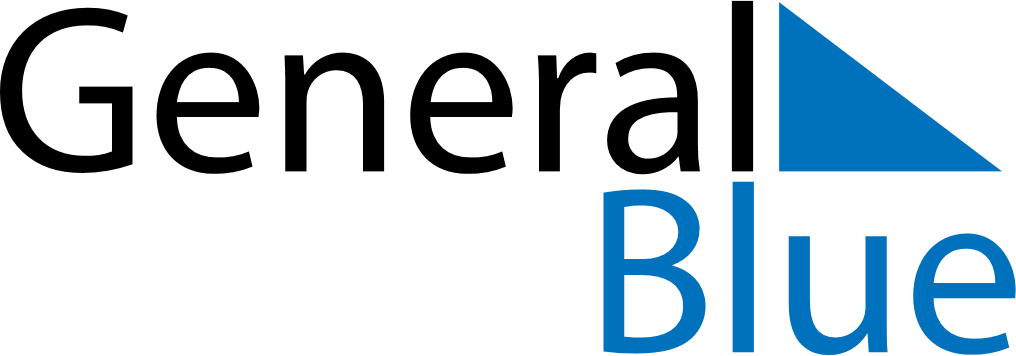 Honduras 2027 HolidaysHonduras 2027 HolidaysDATENAME OF HOLIDAYJanuary 1, 2027FridayNew Year’s DayMarch 19, 2027FridayFather’s DayMarch 25, 2027ThursdayMaundy ThursdayMarch 26, 2027FridayGood FridayMarch 28, 2027SundayEaster SundayApril 14, 2027WednesdayDía de las AméricasMay 1, 2027SaturdayLabour DayMay 10, 2027MondayMother’s DayJune 11, 2027FridayPupil’s DaySeptember 10, 2027FridayChildren’s DaySeptember 15, 2027WednesdayIndependence DaySeptember 17, 2027FridayTeacher’s DayOctober 3, 2027SundaySoldier’s DayOctober 12, 2027TuesdayColumbus DayOctober 21, 2027ThursdayArmed forces DayDecember 25, 2027SaturdayChristmas Day